DOI: https://doi.org/10/21323/2618-9771-2021-Х-Х-ХХ-ХХ                                                                                                   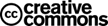 ШАБЛОН СТАТЬИhttps://www.fsjour.com/jour                                                                                                                Научная статья НАЗВАНИЕ СТАТЬИ  (не больше 10 слов) на русскомПервый автор1 *, Второй автор2(Имена и фамилии на русском языке жирным шрифтом в формате Иван И. Иванов1, * обозначается автор для переписки)1Наименование организации (ВУЗ или НИИ), Город, Страна  2Наименование организации (ВУЗ или НИИ), Город, Страна(Наименование организации (ВУЗ или НИИ), пишется на русском, в соответствии с наименованием организации в Уставе организации, без указания правовой формы)КЛЮЧЕВЫЕ СЛОВА:  5-7 слов разделенных запятой, курсивомАННОТАЦИЯ (на русском языке)Текст на русском языке объемом от 200 до 250 слов, но не более 2000 знаков с пробелами. Аннотация должна быть оригинальной, информативной, без вводных слов и содержательной. Available online at https://www.fsjour.com/jour                                                                                                Original scientific articleНАЗВАНИЕ СТАТЬИ  на английском языкеПервый автор1 *, Второй автор2 (Имена и фамилии авторов пишутся на английском языке в формате Ivan I. Ivanov1, * обозначается автор для переписки)1Наименование организации (ВУЗ или НИИ), Город, Страна  2Наименование организации (ВУЗ или НИИ), Город, Страна(Наименование организации (ВУЗ или НИИ), пишется на английском языке, в соответствии с наименованием организации в Уставе организации, без указания правовой формы)KEYWORDS: First Keyword, Second Keyword, Third Keyword, …. (5-7 words in singular form separated by comma)           ABSTRACT (на английском языке)Текст на английском языке объемом от 200 до 250 слов, но не более 2000 знаков с пробелами. Качество английского перевода аннотации гарантируется автором и должно соответствовать международным лингвистическим принципам.Финансирование / Funding:   Авторы могут указать, как финансировалось исследование или публикация статьи. Раздел Финансирование является факультативным — если нет финансовой поддержки проведенного исследования, по которому написана статья, то в статью этот раздел не включается. (на русском и английском языках)Благодарности / Acknowledgements: В этом разделе следует выразить благодарность людям, которые помогали при работе над статьей. Раздел Благодарности является необязательным. (на русском и английском языках)Введение (только на русском языке)Должна быть обусловлена актуальность работы, сделан обзор литературы индексируемой в международных базах данных. Важной частью введения является постановка проблемы, а также четко сформулированные цели и задачи исследования. Ссылки на цитированную литературу даются по порядку номеров в квадратных скобках [1], по очереди первого упоминания. При цитировании нескольких работ ссылки располагаются в хронологическом порядке.Объекты и методы (только на русском языке)Описание экспериментальных работ – часть, которая содержит сведения об объекте исследования, последовательности операций при постановке эксперимента, использованных приборах и реактивах. Описание эксперимента должно быть детальным настолько, чтобы другой исследователь смог его воспроизвести.Описание теоретических исследований – часть, в которой поставлены задачи, указываются сделанные допущения и приближения,  приводится вывод и решение основных уравнений. Раздел не следует перегружать промежуточными выкладками и описанием общеизвестных методов (например, методов численного решения уравнений, если они не содержат элемента новизны, внесенного авторами).Описание обзорных исследований – часть, в которой должны быть указаны методы поиска литературы, критерии включения и исключения, источники данных и географическая информация, характеристики субъектов исследования и используемый анализ. Описание статистических исследований – часть, в которой приводится математический аппарат, использованный для обработки результатов.Результаты и обсуждение (только на русском языке)Часть, содержащая краткое описание полученных экспериментальных и/или теоретических данных. Изложение результатов должно заключаться в выявлении обнаруженных закономерностей, а не в механическом пересказе содержания таблиц и графиков. Результаты рекомендуется излагать в прошедшем времени. Обсуждение должно содержать интерпретацию полученных результатов исследования (соответствие результатов гипотезе исследования, обобщение результатов исследования, предложения по практическому применению, предложения по направлению будущих исследований) их соответствие или различие с данными, полученным другими авторами. В журнале публикуются цветные фотографии и рисунки. Каждая таблица (не менее трех граф) должна иметь нумерационный, тематический заголовок и упоминание в тексте (табл. 1). Создавайте таблицы, используя возможности Word (Таблица – Добавить таблицу) или MS Excel. Все пояснения, включая расширения аббревиатур, должны быть помещены в сноски.Таблица 1 Пример оформления таблицКаждый рисунок должен иметь нумерационный, тематический заголовок и упоминание в тексте (рис. 1). Создавайте рисунки, используя возможности Word или MS Excel. Иллюстрации должны быть представлены в отдельном файле в электронном формате jpg или pdf, схемы - в формате Excel или Word.Рисунок 1. ОАЕ спиртовых экстрактов шелухи трех видов лука, определенные методом ORACРекомендации по набору формул. Выносные математические формулы (оформляемые отдельной строкой) должны набираться в рамке MathType целиком. Набор формул из составных элементов (часть формулы таблица, часть – текст, часть – внедренная рамка) НЕ допускается. Для формул, набранных в MathType, должны использоваться общие установки шрифтов, размера символов и их размещения. Их принудительное ручное изменение для отдельных символов или элементов формул НЕ допускается! Допускается создание формул с использованием возможности Word (Вставка – Формула).Выводы (только на русском языке)Рекомендуется сформулировать основной вывод, содержащий ответ на вопрос, поставленный в разделе «Введение».Вклад авторов в работу. Необходимо указать фактический вклад в выполненную работу автора или каждого из авторов. Данный пункт является обязательным. Пример:Автор 1: разработка дизайна исследования; обзор публикаций по теме статьи;Автор 1 и Автор 2: получение данных для анализа, анализ полученных данных;Автор 2: написание текста рукописи. Библиографический список / References(два отдельных списка, БИБЛИОГРАФИЧЕСКИЙ СПИСОК на русском языке (англоязычную ссылку на статью писать на языке оригинала), REFERENCESExamples:Ссылка на публикацию в журнале (аналогично оформляются ссылки и на русском языке):Kim, T.-K., Yong, H.I., Kim, Y.-B., Kim, H.-W., Choi, Y.-S. (2019). Edible Insects as a Protein Source: A Review of Public Perception, Processing Technology, and Research Trends. Food Science of Animal Resources, 39(4), 521-540. https://doi.org/10.5851/kosfa.2019.e53Ссылка на публикацию в журнале, имеющем номер статьи:Gravel, A., Doyen, A. (2020). The use of edible insect proteins in food: Challenges and issues related to their functional properties. Innovative Food Science and Emerging Technologies, 59, Article 102272. https://doi.org/10.1016/j.ifset.2019.102272Ссылка на книгу:Votava, M., Cerhnohorska, L., Heroldova, M., Hola, V., Mejzlikova, L., Ondrovcik, P., at al. (2003). Special Medical Microbiology.  Brno: Neptun. 237–365. (in Czech).Ссылка на статью в книге под редактированием:Koopmans, M. (2012). Food-borne viruses from a global perspective. Chapter in a book: Improving Food Safety Through a One Health Approach: Workshop Summary. Washington (DC): National Academies Press (US). 2012. A9. Ссылка на электронный ресурс:WHO (World Health Organization). (2008). Viruses in food: Scientific advice to support risk management. Microbiological Risk Assessment Series, No. 13. Retrieved from http://www.who.int/foodsafety?/publications?/micro/mra13/en/index.html. Accessed January 20, 2020Ссылка на статью в материалах конференции или презентацию:Abrahantes, J.C., Richardson, J., O’Mahony, M., Pare, A., Bruckers, L., Johne, R. et al. (2017, 14–18 May). European baseline survey of norovirus in oysters. Poster session presentation at the Proceedings of the 11th International Conference on Molluscan Shellfish Safety (ICMSS), Galway, Ireland.Инофрмация об авторах оформляется в соответствии с таблицей:Поступила ХХ.ХХ.2021 Поступила после рецензирования ХХ.ХХ.2021 Принята в печать ХХ.ХХ.2021 Received ХХ.ХХ.2020 Accepted in revised ХХ.ХХ.2021 Accepted for publication ХХ.ХХ.2021Для цитирования: Зверев, С.В., Карпов, В.И., Никитина, М.А. (2021). Оптимизация пищевых композиций по профилю идеального белка. Пищевые системы, Х(Х), Х-ХХ.  https://doi.org/10.21323/2618–9771-2021-Х-Х-Х-ХХFor citation:  Zverev, S.V., Karpov, V.I., Nikitina, M.A. (2021). Optimization of food compositions according to the ideal protein profile. Food systems, Х(Х), Х-Х.Х. https://doi.org/10.21323/2618–9771-2021-Х-Х-Х-ХХ№НазваниеЕд. измерения1Названиемл2Названиемл(1)СВЕДЕНИЯ ОБ АВТОРАХAUTНOR INFORMATIONПринадлежность к организацииAffiliationИванов Иван Иванович  – кандидат технических наук, научный сотрудник, Лаборатория молекулярной биологии и биоинформатики, Федеральный научный центр пищевых систем им. В.М. Горбатова РАН. 109316, г. Москва, ул. Талалихина, 26. Teл.: +7-495-676-79-81. E-mail: abcdfn@yandex.ruhttps://orcid.org/0000-0001-2222-3333 *автор для контактовIvan I. Ivanov  – candidate of biological sciences , senior researcher, Laboratory of molecular biology and bioinformatics,  V.M. Gorbatov Federal Research Center for Food Systems of Russian Academy of Sciences.109316, Moscow, Talalikhina str., 26. Tel.: +7-495-676-79-81. E-mail: abcdfn@yandex.ruhttps://orcid.org/0000-0001-2222-3333*corresponding authorВторой авторТретий авторКритерии авторстваContributionАвторы в равных долях имеют отношение к написанию рукописи и одинаково несут ответственность за плагиатAuthors equally relevant to the writing of the manuscript, and equally responsible for plagiarismКонфликт интересовConflict of interestАвторы заявляют об отсутствии конфликта интересовThe authors declare no conflict of interest